Культура Галицько-Волинського князівства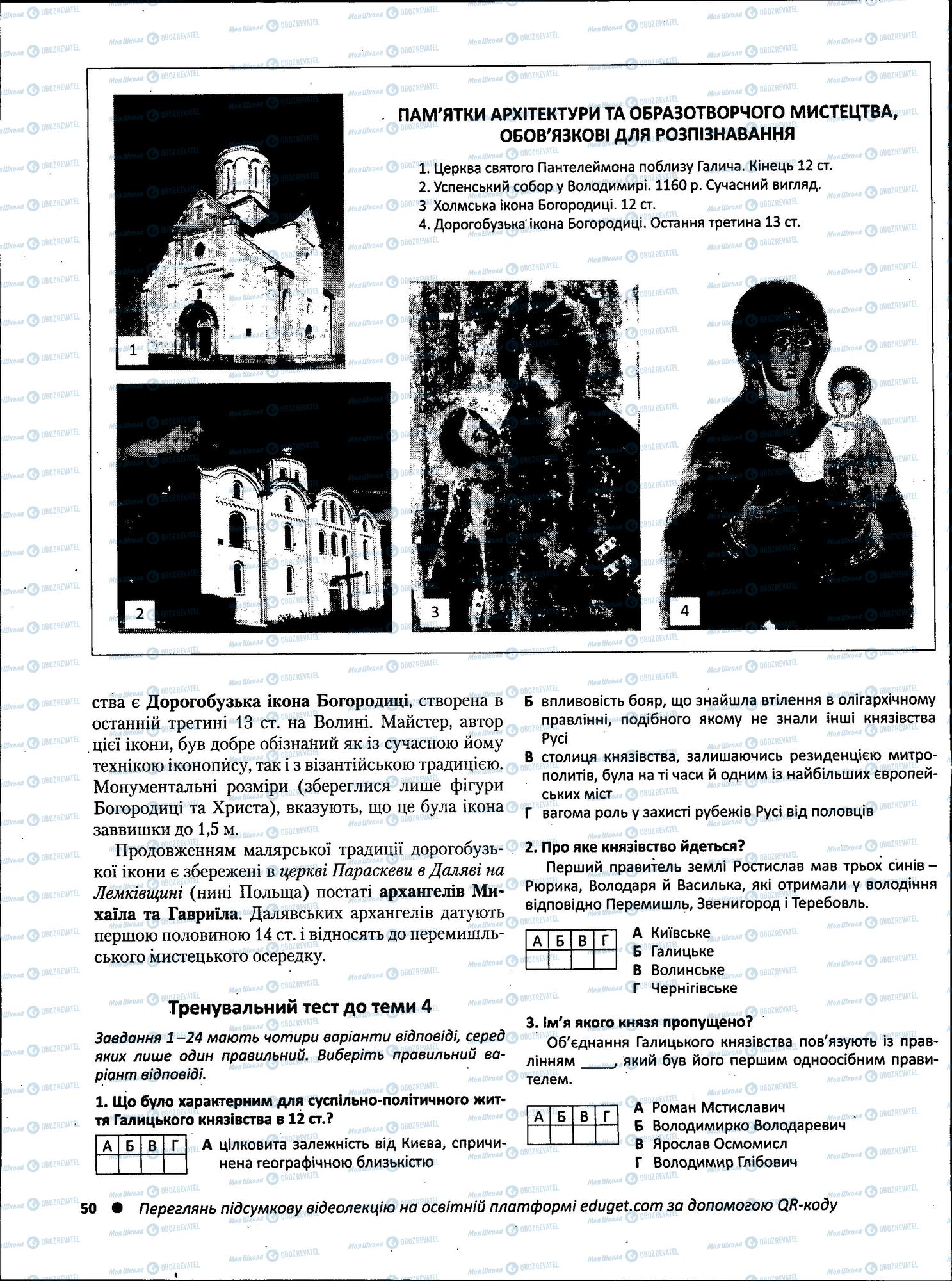 